Предмет «Математика»Класс: 3-«Б», вариант 1.2Учитель Шкурко Нина Владимировна, контактный телефон 8-918-793-72-90Задания на период: с 12.05.2020г. по 15.05.2020г.Тема: « Решение примеров в 3-4 действия со скобками и без скобок. Порядок действий».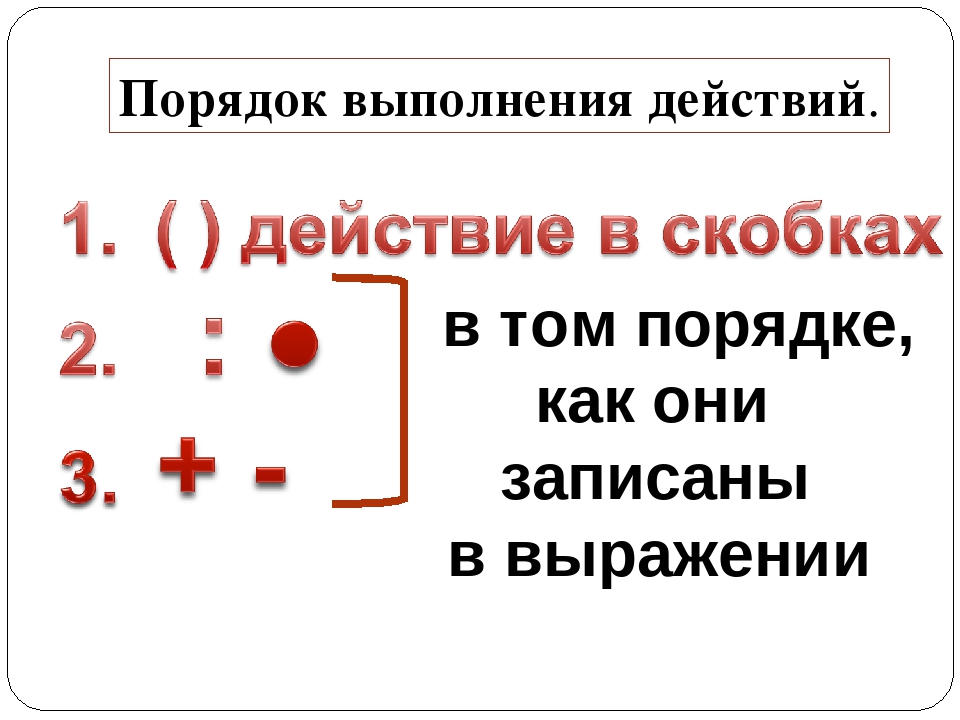 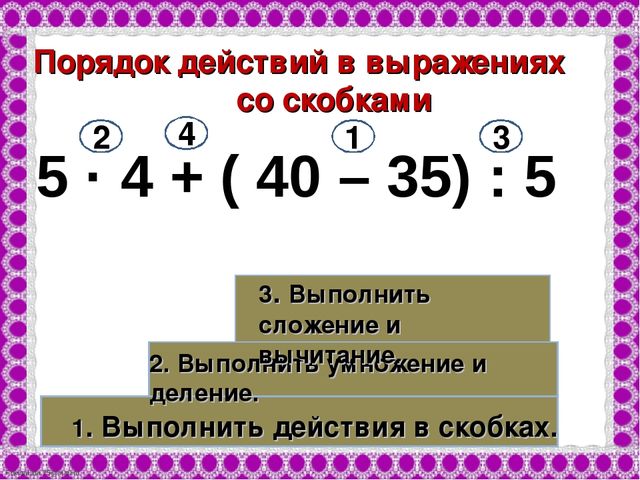 12 мая.Классная работа.  1.Реши примеры. ( 32 + 40 ) : 9 =45 : 5 • 3 =6 • 4 – 23 = 2.Реши уравнения. 8 х b = 64k х 6 = 4812 мая.Домашняя работа.Реши задачу.                                                                      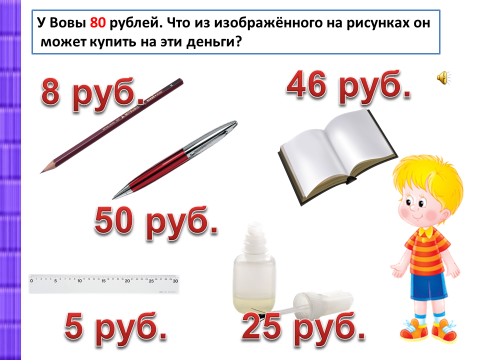 13 мая.Классная работа.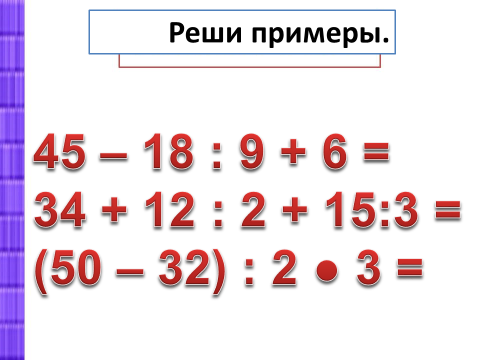     2.Реши уравнения. с х 5 = 45p x 7 = 14Домашняя работа.Реши задачу.                          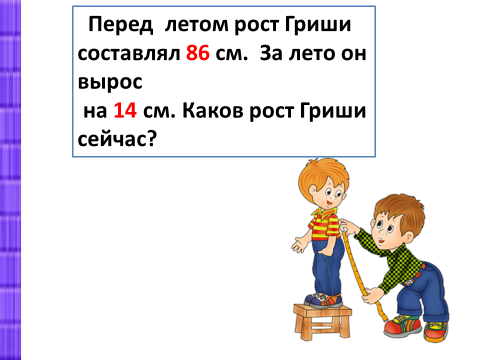 14 мая.Классная работа.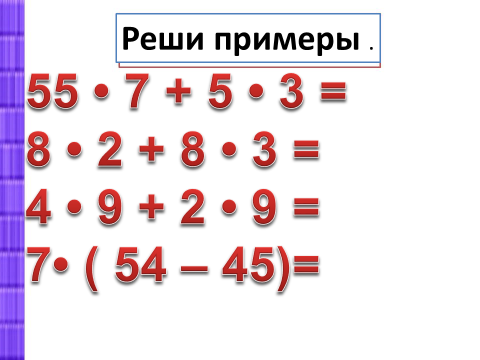       2. Реши уравнения.d х 9 = 816 х c = 3614 мая.Домашняя работа.Реши задачу.                                                                       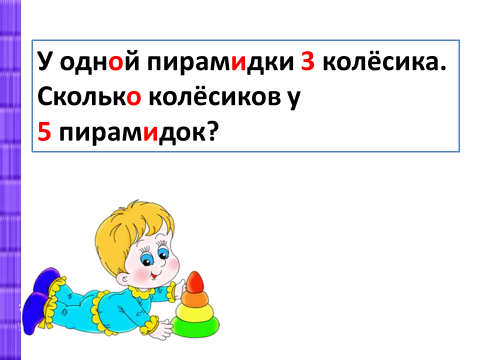 15 мая.Классная работа.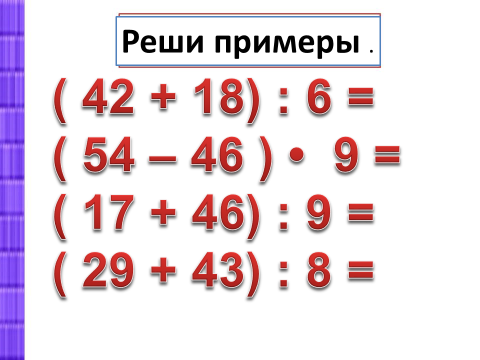                  2.Реши уравненияd х 9 = 816 х c = 3614 мая.Домашняя работа.Реши задачу.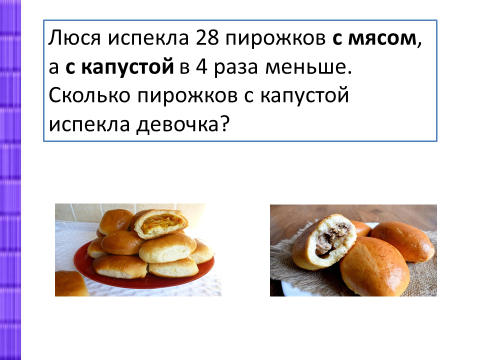 18 мая.Классная работа.                Реши уравнения.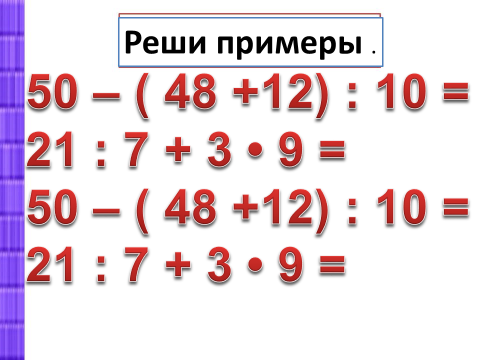 7 х m = 35n х 9 = 45Домашняя работа.Реши задачу.                             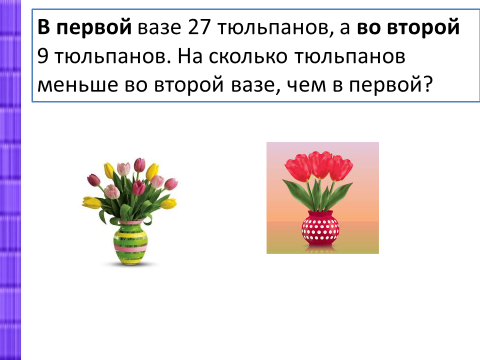 